Załącznik nr 8 do SWZUMOWA NR AZP.25.1.26.2024 wzórzawarta w dniu ……… 2024 r., w Białymstoku, pomiędzy: ........................................................................ reprezentowanym przez:1.  ..................................................zwanym dalej „Wykonawcą”aUniwersytetem Medycznym w Białymstoku, ul. Jana Kilińskiego 1, 15-089 Białystok, 
NIP 542–021–17–17, 
reprezentowanym przez:mgr Konrada Raczkowskiego – Kanclerza UMB,zwanym dalej ,,Zamawiającym”, zgodnie z wynikiem przetargu nieograniczonego przeprowadzonego w trybie ustawy z dnia 11 września 2019 r. Prawo zamówień publicznych (Dz. U. z 2023 r.  poz. 1605 ze zm.), została zawarta umowa o następującej treści:§ 1PRZEDMIOT UMOWYPrzedmiotem umowy jest zakup licencji na użytkowanie w programie subskrypcyjnym Microsoft Enrollment for Education Solutions (EES) na okres 36 miesięcy oprogramowania O365EDUA3 ShrdSvr ALNG SubsVL MVL PerUsr (PN. HUQ-00001) wraz z pakietem benefitów O365EDUA3SUB ShrdSvr ALNG SubsVL MVL PerUsr STUUseBnft (PN PFJ-00001) do Uniwersytetu Medycznego w Białymstoku.Na zamówienie składa się zamówienie podstawowe oraz zamówienie objęte opcją j.n.: Zamówienie podstawowe:Office365 – 1100 licencji na poziomie A3 na okres 36 miesięcy od momentu ich udostępnienia wraz z benefitem studenckim lub licencje równoważne,Zamówienie objęte opcją:Office365 – 400 licencji na poziomie A3 na dowolny okres w ramach okresu obowiązywania zamówienia podstawowego lub licencje równoważne,Wykonawca zobowiązuje się do zrealizowania pełnego zakresu rzeczowego zamówienia zgodnie z postanowieniami Specyfikacji Warunków Zamówienia (SWZ), obowiązującymi przepisami, ogólnie przyjętą wiedzą w tym zakresie i ofertą Wykonawcy (załącznik nr 1 do umowy- oferta Wykonawcy).Szczegółowy opis przedmiotu zamówienia zawiera załącznik nr 1 do umowy – oferta Wykonawcy.Wykonawca oświadcza, że udzielane subskrypcje i licencje są zgodnie z przepisami prawa oraz, że Wykonawca jest uprawniony do ich dystrybucji.§ 2WYKONANIE UMOWYNiniejsza umowa obowiązuje przez okres 36 miesięcy od daty udostępnienia subskrypcji i licencji.Termin wykonania umowy:Udostępnienie subskrypcji i licencji dla zamówienia podstawowego opisanych w § 1 ust. 2 pkt 1 lit. a – maksymalnie 10 dni od daty zawarcia umowy,Udostępnienie subskrypcji i licencji dla zamówienia z prawa opcji opisanych w § 1 ust. 2 pkt 2 lit. a – maksymalnie 3 dni robocze od daty zgłoszenia zapotrzebowania przez Zamawiającego,Licencje na oferowane oprogramowanie udzielane są bez ograniczeń terytorialnych.Dokumentami potwierdzającymi nabycie licencji, o których mowa w §1 ust. 2 pkt 1 lit. a są protokoły zdawczo‐odbiorcze.Protokoły zdawczo ‐ odbiorcze zostaną sporządzone przez Wykonawcę w dwóch jednobrzmiących egzemplarzach (zgodnie ze wzorem protokołu stanowiącym Załącznik nr 2 do niniejszej umowy).Osobami odpowiedzialnymi za nadzór nad realizacją niniejszej umowy są:ze strony Zamawiającego: ………………………ze strony Wykonawcy: ………………………Zmiana osób i numerów, o których mowa w ust. 6 nie wymaga aneksu do umowy i wystarczy niezwłocznie, pisemnie poinformować o zmianie drugiej Strony. Wszelkie konsekwencje niewykonania  powyższego  obowiązku  obciążają   Stronę, która tego  obowiązku  nie wykonała.§ 3ZAMÓWIENIA OPCJONALNE (PRAWO OPCJI)Zamawiający zastrzega sobie możliwość  skorzystania w ramach niniejszej Umowy z prawa opcji, co niniejszym Wykonawca akceptuje, poprzez podpisanie Umowy.Zamawiający będzie mógł skorzystać z prawa opcji w przypadku potrzeby wykorzystania większej liczby licencji w związku ze zwiększeniem zatrudnienia pracowników przez dowolny okres w ramach okresu obowiązywania zamówienia podstawowego (maksymalnie 36 miesięcy).Ostateczna ilość zakupionych licencji będzie uzależniona od wielkości zatrudnienia pracowników u Zamawiającego.Zakupione licencje i subskrypcje w ramach prawa opcji muszą spełniać wszystkie wymogi jak dla zamówienia podstawowego.Zamawiający zastrzega, iż część zamówienia określona jako „prawo opcji” jest uprawnieniem, a nie zobowiązaniem Zamawiającego. Zamawiający może nie skorzystać z prawa opcji w szczególności w przypadku braku zwiększenia zatrudnienia pracowników, a Wykonawcy nie przysługują z tego tytułu żadne roszczenia co niniejszym Wykonawca akceptuje przez podpisanie niniejszej umowy.Zamawiający może z prawa opcji korzystać wielokrotnie, do wyczerpania maksymalnej ilości określonej w § 1 ust. 2 pkt 2. Z prawa opcji Zamawiający może skorzystać w całym okresie wskazanym w § 2 ust. 1.Zamawiający o zamiarze skorzystania z prawa opcji powiadomi Wykonawcę w formie pisemnej. Skorzystanie z prawa opcji nie wymaga aneksowania przedmiotowej umowy.W przypadku skorzystania przez Zamawiającego z prawa opcji, Wykonawcy będzie się należeć wynagrodzenie wg cen jednostkowych określonych w załączniku nr 1 do Umowy.W przypadku skorzystania przez Zamawiającego z prawa opcji Wykonawca jest zobowiązany do jego realizacji na warunkach określonych w niniejszej umowie, co Wykonawca akceptuje przez podpisanie umowy.§ 4WYNAGRODZENIE WYKONAWCYŁączna maksymalna wartość wynagrodzenia Wykonawcy wynosi brutto: ……………………… Euro, na którą składają się:Wartość zamówienia podstawowego	Euro brutto,Wartość zamówienia opcjonalnego	Euro  brutto.Szczegółowy wykaz cen zawiera załącznik nr 1 do Umowy.§ 5SPOSÓB ROZLICZENIAWynagrodzenie będzie płatne w częściach, na podstawie faktur wystawionych przez Wykonawcę zgodnie z poniższym harmonogramem:udostępnienie subskrypcji i licencji dla zamówienia podstawowego opisanych w § 1 ust. 2 pkt 1 lit. a:Pierwsza faktura za okres 12 miesięcy od daty udostępnienia subskrypcji i licencji - po udostępnieniu i przekazaniu przez Wykonawcę obustronnie podpisanego protokołu zdawczo-odbiorczego oraz oryginału prawidłowo wystawionej faktury VAT w ciągu 30 dni od daty dostarczenia tych dokumentów Zamawiającemu.Druga faktura za okres kolejnych 12 miesięcy – po upływie terminu pierwszych 12 miesięcy i przekazaniu przez Wykonawcę obustronnie podpisanego protokołu zdawczo-odbiorczego oraz oryginału prawidłowo wystawionej faktury VAT w ciągu 30 dni od daty dostarczenia tych dokumentów Zamawiającemu.Trzecia faktura za okres kolejnych 12 miesięcy – po upływie terminu kolejnych 12 miesięcy i przekazaniu przez Wykonawcę obustronnie podpisanego protokołu zdawczo-odbiorczego oraz oryginału prawidłowo wystawionej faktury VAT w ciągu 30 dni od daty dostarczenia tych dokumentów Zamawiającemu.udostępnienie subskrypcji i licencji dla zamówienia z prawa opcji opisanych w § 1 ust. 2 pkt 2 lit. a:w pierwszym okresie abonamentowym 12 miesięcy: płatność z góry za faktycznie zlecone dodatkowe licencje i subskrypcje proporcjonalnie za okres od momentu udostępnienia subskrypcji i licencji dla zamówienia z prawa opcji do końca aktualnego 12 miesięcznego okresu udostępnionej i opłaconej subskrypcji w ramach zamówienia podstawowego wskazanego w pkt 1) powyżej po przekazaniu przez Wykonawcę obustronnie podpisanego protokołu zdawczo-odbiorczego oraz oryginału prawidłowo wystawionej faktury VAT w ciągu 30 dni od daty dostarczenia tych dokumentów Zamawiającemu. W celu uniknięcia wątpliwości płatność proporcjonalnie za okres abonamentowy 12 miesięczny oznacza, że wynagrodzenie za udostępnienie subskrypcji i licencji dla zamówienia z prawa opcji trwające krócej niż aktualny 12-o miesięczny okres abonamentowy zostanie obliczone proporcjonalnie.za kolejne okresy abonamentowe 12 miesięcy wynagrodzenia jest płatne na zasadach jak wskazane w pkt 1 powyżej.Zamawiający dopuszcza złożenie faktury VAT w formie ustrukturyzowanego dokumentu elektronicznego, który zostanie przesłany na adres:  efaktura@umb.edu.pl zgodnie z Ustawą o elektronicznym fakturowaniu w zamówieniach publicznych, koncesjach na roboty budowlane lub usługi oraz partnerstwie publiczno-prywatnym z dnia 9 listopada 2018 r. (t.j. Dz. U. 2020 r. poz. 1666 z późn. zm.).Faktura powinna zawierać nr umowy.Za dzień zapłaty rozumie się dzień obciążenia rachunku Zamawiającego.W przypadku nieterminowej płatności faktury, Wykonawcy przysługuje prawo naliczenia odsetek w ustawowej wysokości.Wynagrodzenie będzie płatne na rachunek bankowy Wykonawcy nr ………………………………………..Wykonawca niniejszym oświadcza, iż: na dzień zawarcia przedmiotowej umowy nie jest / jest zarejestrowany na potrzeby podatku od towarów i usług jako „podatnik VAT czynny”wskazany w umowie rachunek bankowy jest zgłoszony w organie podatkowym oraz uwidoczniony w "Wykazie podmiotów zarejestrowanych jako podatnicy VAT, zarejestrowanych oraz wykreślonych i przywróconych do rejestru VAT", a prowadzonym przez Szefa Krajowej Informacji Skarbowej - zwanej dalej "białą księgą",co  Wykonawca potwierdza  w formie wydruk z wykazu podatników VAT z „białej księgi”. Wydruk stanowi Załącznik nr 3 do niniejszej umowy. W przypadku zmiany wskazanego w umowie rachunku bankowego, Wykonawca jest obowiązany poinformować Zamawiającego  o powyższym, w terminie 7 dni od dnia dokonania zmiany na piśmie. Zmiana umowy w tym przedmiocie wymaga aneksu do umowy.Strony umowy zastrzegają, iż w przypadku zmiany rachunku bankowego przez Wykonawcę, do czasu uwidocznienia nowego rachunku bankowego w "białej księdze", termin płatności określony w umowie ulega przesunięciu do dnia uwidocznienia nowego rachunku bankowego w "białej księdze" i zawiadomienia o powyższym Zamawiający, bez możliwości naliczania odsetek za opóźnienie, czy też kierowania innych roszczeń w stosunku do Zamawiającego.§ 6KARY UMOWNEW przypadku niewykonania lub nienależytego wykonania umowy Zamawiający ma prawo do naliczenia następujących kar umownych.za zwłokę w udostępnieniu subskrypcji i licencji dla zamówienia podstawowego - w wysokości 0,1% wartości brutto określonej w § 4 ust. 1 pkt 1, za każdy dzień zwłoki, liczony od dnia następnego po dniu, w którym zamówienie miało być zrealizowane,za zwłokę w udostępnieniu subskrypcji i licencji dla zamówienia opcjonalnego - w wysokości 0,1% wartości brutto określonej w § 4 ust. 1 pkt 2, za każdy dzień zwłoki, liczony od dnia następnego po dniu, w którym zamówienie miało być zrealizowane,w przypadku odstąpienia od umowy z przyczyn leżących po stronie Wykonawcy - w wysokości 20% wartości brutto umowy, o której mowa w § 4 ust. 1 pkt 1. Zamawiający ma prawo do dochodzenia od Wykonawcy kar umownych z tytułów określonych w ust. 1 lit. a –c jednocześnie, jednak łączna wysokość kar umownych nie przekroczy 20% wartości brutto umowy, o której mowa § 4 ust. 1 pkt 1.Postanowienia ust. 1 nie wyłączają prawa Zamawiającego do dochodzenia od Wykonawcy odszkodowania uzupełniającego na zasadach ogólnych, jeżeli wartość powstałej szkody przekroczy wysokość kar umownych.Wykonawca wyraża zgodę na potrącenie naliczonej kary umownej z przysługującego mu wynagrodzenia po wcześniejszym wezwaniu Wykonawcy przez Zamawiającego do ich zapłaty w terminie 7 dni.§ 7ZMIANY POSTANOWIEŃ ZAWARTEJ UMOWYStrony postanawiają, iż dokonają w formie pisemnego aneksu zmiany wynagrodzenia w wypadku wystąpienia którejkolwiek ze zmian przepisów wskazanych w art. 436 pkt. 4 lit. b) ustawy z dnia 11 września 2019 r. Prawo zamówień publicznych, tj. zmiany:stawki podatku od towarów i usług oraz podatku akcyzowego;wysokości minimalnego wynagrodzenia za pracę  albo wysokości minimalnej stawki godzinowej, ustalonych na podstawie ustawy z dnia 10 października 2002 r. o minimalnym wynagrodzeniu za pracę;zasad podlegania ubezpieczeniom społecznym lub ubezpieczeniu zdrowotnemu lub wysokości stawki składki na ubezpieczenia społeczne lub zdrowotne;zasad gromadzenia i wysokości wpłat do pracowniczych planów kapitałowych, o których mowa w ustawie z dnia 4 października 2018 r. o pracowniczych planach kapitałowych - jeżeli zmiany te będą miały wpływ na koszty wykonania zamówienia przez WykonawcęStosownie do postanowień art. 439 ust. 1 ustawy Pzp, Zamawiający przewiduje możliwość zmiany wynagrodzenia określonego w  4 ust. 1 na wniosek Wykonawcy na następujących zasadach:Waloryzacja przysługuje po miesiącu, w którym wskaźnik WW(n) przekroczy 1,1 wyliczony zgodnie ze wzorem wskazanym w pkt b), tym samym Strony uznają, że wzrost wartości wskaźnika WW(n), do poziomu 1,1 mieści się w zakresie ryzyka kontraktu.Wskaźnik waloryzacji Ww (n) ustala się poprzez przemnożenie przez siebie wskaźników cen produkcji budowlano-montażowej dla kolejnych miesięcy począwszy od miesiąca, w którym nastąpiło otwarcie oferty (miesiąc 0 gdy wskaźnik jest równy 100) do miesiąca za który nastąpi wystawienie faktury (miesiąc n-ty) wg poniższego wzoru: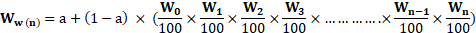 gdzie:„Ww (n)" –wskaźnik waloryzacji dla n-tego miesiąca;„a" - stały współczynnik o wartości 0,0 - obrazujący część wynagrodzenia, które nie podlega waloryzacji (element niewaloryzowany).„W0" – wskaźnik „0” z miesiąca otwarcia oferty = 100„W1" – wskaźnik „1” z następnego miesiąca po miesiącu otwarcia oferty (wskaźnik cen produkcji budowlano-montażowej publikowany przez GUS, w układzie miesiąc poprzedni = 100)„W2”, „W3",… – wskaźniki „2”, „3”, … z kolejnych miesięcy po miesiącu otwarcia oferty (wskaźnik cen produkcji budowlano-montażowej publikowany przez GUS, w układzie miesiąc poprzedni = 100)Wn-1– wskaźnik „n-1” z miesiąca poprzedzającego miesiąc za który nastąpi wystawienie faktury (wskaźnik cen produkcji budowlano-montażowej publikowany przez GUS, w układzie miesiąc poprzedni = 100)„Wn" – wskaźnik „n” z miesiąca za który nastąpi wystawienie faktury (wskaźnik cen produkcji budowlano-montażowej publikowany przez GUS, w układzie miesiąc poprzedni = 100)Występując o rozliczenie wynagrodzenia za dany miesiąc realizacji świadczeń, Wykonawca obliczy wstępne wartości zwaloryzowanych kwot dla świadczeń zrealizowanych w każdym miesiącu, używając ostatnich z wyliczonych wskaźników waloryzacji po pomniejszeniu o 0,1, tj. ustalone ryzyko kontraktu.Kwoty netto płatne Wykonawcy będą waloryzowane miesięcznie począwszy od kolejnego miesiąca, gdy wskaźnik waloryzacji Ww(n) przekroczy 1,1. Z powodu braku aktualnego wskaźnika (publikacja wskaźników w biuletynach GUS odbywa się z opóźnieniem) waloryzacja z bieżącego okresu rozliczeniowego zostanie wyliczona ostatecznie, gdy GUS opublikuje wskaźnik dla danego miesiąca objętego rozliczeniem wynagrodzenia Wykonawcy. Ustalone w ten sposób wartości wskaźnika będą skorygowane z zastosowaniem wskaźnika waloryzacji właściwego dla miesiąca, którego dotyczyło dane rozliczenie wynagrodzenia Wykonawcy, niezwłocznie po ich publikacji. W sytuacji, gdy rozliczenie wynagrodzenia Wykonawcy będzie dotyczyło okresu rozliczeniowego, w skład, którego będą wchodziły dwa lub więcej miesięcy, jako właściwy wskaźnik waloryzacji należy przyjmować średnią arytmetyczną ze wskaźników waloryzacji wyliczonych dla kolejnych miesięcy objętych okresem rozliczeniowym.Maksymalna łączna wartość zmiany wynagrodzenia jaką dopuszcza Zamawiający z tytułu waloryzacji umowy wynosi 5% wartości umowy brutto określonej w  4 ust. 1 umowy.Jeżeli wynagrodzenie Wykonawcy zostanie zwaloryzowane zgodnie z art. 439 ust. 1-3 ustawy Pzp, Wykonawca zobowiązany jest do zmiany wynagrodzenia przysługującego Podwykonawcy i odpowiednio Podwykonawca dalszemu Podwykonawcy, z którym zawarł umowę, jeżeli łącznie spełnione są następujące warunki: przedmiotem umowy są roboty budowlane, dostawy lub usługi oraz okres obowiązywania umowy wraz z aneksami przekracza 6 miesięcy. Waloryzacja będzie się odbywać na analogicznych zasadach jak waloryzacja wynagrodzenia Wykonawcy z zastrzeżeniem, że wskaźniki waloryzacji wynagrodzenia będą kalkulowane w odniesieniu do dnia zawarcia umowy pomiędzy Wykonawcą a Podwykonawcą, lub Podwykonawcą a dalszym Podwykonawcą.§ 8ODSTĄPIENIE OD UMOWYPoza przypadkami opisanymi w przepisach powszechnie obowiązujących, Zamawiający może odstąpić od umowy bez prawa odszkodowania dla Wykonawcy, jeżeli Wykonawca nienależycie wykonuje swoje zobowiązania   umowne.Przez nienależyte wykonanie niniejszej umowy przez Wykonawcę, Strony rozumieją wykonywanie usługi niezgodnie z opisem przedmiotu zamówienia (załącznik nr 2 do umowy) oraz 3-krotnie naliczone przez Zamawiającego kary określone w § 6 ust. 1 lit. a-c.Wykonawca ponosi odpowiedzialność za niewykonanie niniejszej Umowy, chyba że niewykonanie niniejszej Umowy nastąpiło z powodu siły wyższej. Za siłę wyższą uznaje się zdarzenie zewnętrzne nagłe i niespodziewane, któremu nie można zapobiec i które znajduje się poza kontrolą Wykonawcy.Oświadczenie o odstąpieniu od umowy powinno nastąpić w terminie 30 dni od daty wezwania Wykonawcy przez Zamawiającego do usunięcia naruszeń.Odstąpienie od niniejszej umowy wymaga formy pisemnej oraz powinno zawierać przyczynę odstąpienia.Odstąpienie od niniejszej umowy nie wpływa na istnienie i skuteczność roszczeń o zapłatę kar umownych.Zamawiającemu przysługuje prawo do rozwiązania umowy za wypowiedzeniem ze skutkiem natychmiastowym w następujących sytuacjach:został zgłoszony wniosek o ogłoszenie upadłości Wykonawcy, wszczęte zostanie postępowanie restrukturyzacyjne w stosunku do Wykonawcy lub właściwy organ Wykonawcy podejmie uchwałę o rozwiązaniu lub likwidacji Wykonawcy,zostanie wydany nakaz zajęcia majątku Wykonawcy.W przypadku, o którym mowa w ust. 1 i 6, Wykonawca może żądać wyłącznie wynagrodzenia należnego mu z tytułu wykonania części umowy.Zamawiający może odstąpić od umowy: 1) w terminie 30 dni od dnia powzięcia wiadomości o zaistnieniu istotnej zmiany okoliczności powodującej, że wykonanie umowy nie leży w interesie publicznym, czego nie można było przewidzieć w chwili zawarcia umowy, lub dalsze wykonywanie umowy może zagrozić podstawowemu interesowi bezpieczeństwa państwa lub bezpieczeństwu publicznemu; 2) jeżeli zachodzi co najmniej jedna z następujących okoliczności: a) dokonano zmiany umowy z naruszeniem art. 454 Pzp. i art. 455 Pzp., b) Wykonawca w chwili zawarcia umowy podlegał wykluczeniu na podstawie art. 108 Pzp., c) Trybunał Sprawiedliwości Unii Europejskiej stwierdził, w ramach procedury przewidzianej w art. 258 Traktatu o funkcjonowaniu Unii Europejskiej, że Rzeczpospolita Polska uchybiła zobowiązaniom, które ciążą na niej na mocy Traktatów, dyrektywy 2014/24/UE, dyrektywy 2014/25/UE i dyrektywy 2009/81/WE, z uwagi na to, że Zamawiający udzielił zamówienia 
z naruszeniem prawa Unii Europejskiej. W przypadku odstąpienia z powodu dokonania zmiany umowy z naruszeniem art. 454 pzp. i art. 455 pzp., Zamawiający odstępuje od umowy w części, której zmiana dotyczy.  W przypadku odstąpienia przez Zamawiającego od umowy Wykonawca może żądać wyłącznie wynagrodzenia należnego z tytułu wykonania części umowy.  Odstąpienie od umowy, o którym mowa w ust. 8 pod rygorem nieważności powinno być dokonane w formie pisemnej i złożone Wykonawcy nie później niż przed upływem 30 (trzydziestu) dni od dnia powzięcia przez Zamawiającego wiadomości o okoliczności uprawniającej do odstąpienia od umowy.§ 9PODWYKONAWCY – jeżeli dotyczyPodwykonawcy wykonają zamówienie w zakresie: 1)	,2) 	,Powierzenie wykonania części zamówienia podwykonawcom nie zwalnia Wykonawcy z odpowiedzialności za należyte wykonanie tego zamówienia.Wykonawca ponosi odpowiedzialność za działania lub zaniechanie działań podwykonawców tak jak za działania własne.Umowa o podwykonawstwo musi być w formie pisemnej o charakterze odpłatnym, a także musi określać jaka część przedmiotu umowy o zamówienie publiczne zostanie wykonana przez Podwykonawcę.Termin zapłaty wynagrodzenia podwykonawcy przewidziany w umowie o podwykonawstwo nie może być dłuższy niż 30 dni od dnia doręczenia Wykonawcy faktury lub rachunku, potwierdzających wykonanie zleconych podwykonawcy zadań.§ 10POUFNOŚĆStrony zobowiązują się zachować w tajemnicy informacje poufne oraz dane osobowe, do których dostęp uzyskały w związku z zawarciem lub realizacją umowy, chyba że ujawnienie informacji lub danych:jest konieczne dla zrealizowania przedmiotu umowy;jest wymagane na podstawie przepisów obowiązującego prawa;ma nastąpić w związku z postępowaniem sądowym, administracyjnym lub dyscyplinarnym dotyczącym Strony lub osoby wykonującej w imieniu Strony umowę – o ile informacje te lub dane są istotne dla przedmiotu tego postępowania; wyjątek ten dotyczy także wykorzystania informacji poufnych lub danych osobowych w postępowaniach określonych powyżej, których stroną pozostaje osoba reprezentująca daną Stronę przy wykonywaniu umowy;następuje na podstawie uprzedniej, pisemnej pod rygorem nieważności, zgody drugiej Strony.Przez informacje poufne Strony rozumieją informacje stanowiące tajemnicę przedsiębiorstwa w rozumieniu przepisów ustawy z dnia 16 kwietnia 1993 r. o zwalczaniu nieuczciwej konkurencji (t.j. Dz. U. z 2020 r. poz. 1913 z późn. zm.), jak również wszelkie inne informacje oznaczone przez Stronę jako poufne.Strony zobowiązują się wykorzystywać informacje poufne i dane osobowe wyłącznie na potrzeby zrealizowania przedmiotu umowy i nie ujawniać ich podmiotom trzecim. Za podmioty trzecie nie są uważani:pracownicy i współpracownicy Stron – jeśli uzyskanie przez nich dostępu do informacji poufnych lub danych osobowych jest konieczne dla zrealizowania przedmiotu umowy;ubezpieczyciele oraz doradcy prawni i finansowi Stron.Każda ze Stron, ujawniając informacje poufne lub dane osobowe osobom, o których mowa w ust. 3 lit. a lub b, poinformuje te osoby o poufnym charakterze informacji i danych, a w przypadku pracowników i współpracowników – dodatkowo zobowiąże te osoby na piśmie do przestrzegania zasad poufności określonych w umowie.Każda ze Stron zobowiązana jest przetwarzać dane osobowe zgodnie z przepisami obowiązującego prawa, w szczególności Rozporządzenia Parlamentu Europejskiego i Rady (UE) 2016/679 z dnia 27 kwietnia 2016 r. w sprawie ochrony osób fizycznych w związku z przetwarzaniem danych osobowych i w sprawie swobodnego przepływu takich danych oraz uchylenia dyrektywy 95/46/WE (ogólne rozporządzenie o ochronie danych).W ramach realizacji umowy nie nastąpi przekazywanie danych osobowych, poza danymi osobowymi Stron umowy, osób reprezentujących, pełnomocników i osób biorących udział przy realizacji umowy.Obowiązek zachowania poufności pozostaje w mocy przez okres cały okres trwania umowy oraz 5 lat od dnia jej zakończenia. Odstąpienie od Umowy lub jej wygaśniecie pozostaje bez wpływu na postanowienia dotyczące poufności.§ 11WYKORZYSTANIE LOGOTYPU UCZELNILogotyp Zamawiającego (znak towarowy objęty prawem ochronnym) może być wykorzystany jedynie za zgodą Zamawiającego.Sposób zamieszczania logotypu Zamawiającego w materiałach drukowanych i elektronicznych należy pisemnie uzgodnić z Hanną Sarosiek, poczta elektroniczna: promocja@umb.edu.pl.§ 12OCHRONA DANYCH OSOBOWYCHI. Informacja o przetwarzaniu danych osobowych osób fizycznych, w tym osób fizycznych prowadzących działalność gospodarczą będących Stroną umowy w związku z zawarciem umowy z Uczelnią bądź podejmującej czynności w celu zawarcia umowy Zgodnie z art. 13 rozporządzenia Parlamentu Europejskiego i Rady (UE) nr 2016/679 z dnia 27 kwietnia 2016 r. w sprawie ochrony osób fizycznych w związku z przetwarzaniem danych osobowych i w sprawie swobodnego przepływu takich danych oraz uchylenia dyrektywy 95/46/WE, zwanego dalej „RODO”, Uniwersytet Medyczny w Białymstoku informuje, że:Administratorem  Pani/Pana danych osobowych jest Uniwersytet Medyczny 
w Białymstoku z siedzibą ul. Kilińskiego 1, 15-089 Białystok, reprezentowany przez Rektora, e-mail: kancel@umb.edu.pl; tel. 85 7485415,W sprawach Pani/Pana danych osobowych można kontaktować się z Inspektorem  Ochrony Danych: iod@umb.edu.pl; tel. 85 6865215, lub poprzez inne dane kontaktowe podane na stronach internetowych Uczelni, lub pisemnie na adres siedziby Administratora wskazany w pkt 1,Przetwarzanie Pani/Pana danych osobowych ma na celu zawarcie oraz wykonanie postanowień umowy zawartej pomiędzy Administratorem Uniwersytet Medyczny w Białymstoku przetwarza dane osobowe w celu realizacji umowy lub w celu podjęcia działań przed zawarciem umowy, na podstawie art. 6 ust. 1 lit. b RODO,Odbiorcami danych osobowych będą podmioty zewnętrzne świadczące usługi związane z bieżącą działalnością Uczelni, dostarczające i wspierające systemy informatyczne – na mocy stosownych umów powierzenia przetwarzania danych osobowych oraz inne podmioty na podstawie przepisów prawa,Dane osobowe będą przetwarzane przez okres obowiązywania Umowy, a po jej wykonaniu przez okres wynikający z obowiązujących w Uczelni przepisów archiwizacyjnych,Posiada Pani/Pan prawo dostępu do swoich danych,  prawo do ich sprostowania, prawo do ograniczenia przetwarzania, prawo do przenoszenia danych,  prawo do usunięcia danych - na zasadach określonych w RODO. Z przysługujących praw można skorzystać kontaktując się z Inspektorem Ochrony Danych.Ma Pani/Pan prawo wniesienia skargi do Prezesa Urzędu Ochrony Danych Osobowych, ul. Stawki 2, 00-193 Warszawa, gdy uzasadnione jest, że dane osobowe przetwarzane są przez Administratora niezgodnie z RODO,Na podstawie podanych danych osobowych nie będą podejmowane zautomatyzowane decyzje, w tym nie będzie wykonywane profilowanie,Podanie danych osobowych jest niezbędne do realizacji umowy.II. Informacja o przetwarzaniu danych osobowych osób fizycznych prowadzących działalność gospodarczą będących Stroną i osób do kontaktu w związku z realizacją umowy z Uczelnią Zgodnie z art. 13 rozporządzenia Parlamentu Europejskiego i Rady (UE) nr 2016/679 z dnia 27 kwietnia 2016 r. w sprawie ochrony osób fizycznych w związku z przetwarzaniem danych osobowych i w sprawie swobodnego przepływu takich danych oraz uchylenia dyrektywy 95/46/WE, zwanego dalej „RODO”, Uniwersytet Medyczny w Białymstoku informuje, że:Administratorem  Pani/Pana danych osobowych jest Uniwersytet Medyczny w Białymstoku z siedzibą ul. Kilińskiego 1, 15-089 Białystok, reprezentowany przez Rektora, e-mail: kancel@umb.edu.pl; tel. 85 7485415,W sprawach Pani/Pana danych osobowych można kontaktować się z Inspektorem  Ochrony Danych: iod@umb.edu.pl; tel. 85 6865215, lub poprzez inne dane kontaktowe podane na stronach internetowych Uczelni, lub pisemnie na adres siedziby Administratora wskazany w pkt 1,Przetwarzanie Pani/Pana danych osobowych ma na celu wykonanie postanowień umowy na podstawie  art. 6 ust. 1 lit. b RODO (zawarcie umowy) oraz art. 6 ust. 1 lit f RODO (uzasadniony interes Uczelni, kontaktowanie się w sprawie realizacji umowy).Odbiorcami danych osobowych będą podmioty zewnętrzne świadczące usługi związane z bieżącą działalnością Uczelni, dostarczające i wspierające systemy informatyczne – na mocy stosownych umów powierzenia przetwarzania danych osobowych oraz inne podmioty na podstawie przepisów prawa,Dane osobowe będą przetwarzane przez okres obowiązywania Umowy, a po jej wykonaniu przez okres wynikający z obowiązujących w Uczelni przepisów archiwizacyjnych,Posiada Pani/Pan prawo dostępu do swoich danych,  prawo do ich sprostowania, prawo do ograniczenia przetwarzania, prawo do przenoszenia danych,  prawo do usunięcia danych, prawo do sprzeciwu - na zasadach określonych w RODO. Z przysługujących praw można skorzystać kontaktując się z Inspektorem Ochrony Danych.Ma Pani/Pan prawo wniesienia skargi do Prezesa Urzędu Ochrony Danych Osobowych, ul. Stawki 2, 00-193 Warszawa, gdy uzasadnione jest, że dane osobowe przetwarzane są przez Administratora niezgodnie z RODO,Na podstawie podanych danych osobowych nie będą podejmowane zautomatyzowane decyzje, w tym nie będzie wykonywane profilowanie,Podanie danych osobowych jest niezbędne do realizacji umowy.III. Informacja o przetwarzaniu przez Uniwersytet Medyczny w Białymstoku danych osobowych osób reprezentujących, pełnomocników, pracowników, współpracowników, pozostałego personelu Wykonawcy w związku z wykonywaniem umowy Zgodnie z art. 14 rozporządzenia Parlamentu Europejskiego i Rady (UE) nr 2016/679 z dnia 27 kwietnia 2016 r. w sprawie ochrony osób fizycznych w związku z przetwarzaniem danych osobowych i w sprawie swobodnego przepływu takich danych oraz uchylenia dyrektywy 95/46/WE, zwanego dalej „RODO”, Uniwersytet Medyczny w Białymstoku informuje, że:Administratorem  Pani/Pana danych osobowych jest Uniwersytet Medyczny w Białymstoku z siedzibą ul. Kilińskiego 1, 15-089 Białystok, reprezentowany przez Rektora, e-mail: kancel@umb.edu.pl; tel. 85 7485415,W sprawach Pani/Pana danych osobowych można kontaktować się z Inspektorem  Ochrony Danych: iod@umb.edu.pl; tel. 85 6865215, lub poprzez inne dane kontaktowe podane na stronach internetowych Uczelni, lub pisemnie na adres siedziby Administratora wskazany w pkt 1,Przetwarzanie Pani/Pana danych osobowych ma na celu zawarcie oraz wykonanie postanowień umowy z Uniwersytetem Medycznym w Białymstoku przetwarza dane osobowe na podstawie art. 6 ust. 1 lit f RODO - uzasadnionego interesu jakim jest realizacja umowy i kontakt w celu wykonywania umowy,Odbiorcami danych osobowych będą podmioty zewnętrzne świadczące usługi związane z bieżącą działalnością Uczelni, dostarczające i wspierające systemy informatyczne – na mocy stosownych umów powierzenia przetwarzania danych osobowych oraz inne podmioty na podstawie przepisów prawa. Dane osobowe będą przetwarzane przez okres obowiązywania Umowy, a po jej wykonaniu przez okres wynikający z obowiązujących w Uczelni przepisów archiwizacyjnych,Posiada Pani/Pan prawo dostępu do treści swoich danych, prawo ich sprostowania, ograniczenia przetwarzania, usunięcia danych,  prawo wniesienia sprzeciwu - na zasadach określonych w RODO. Z przysługujących praw można skorzystać kontaktując się z Inspektorem Ochrony Danych.Ma Pani/Pan prawo wniesienia skargi do Prezesa Urzędu Ochrony Danych Osobowych, ul. Stawki 2, 00-193 Warszawa, gdy uzasadnione jest, że dane osobowe przetwarzane są przez Administratora niezgodnie z RODO.Na podstawie podanych danych osobowych nie będą podejmowane zautomatyzowane decyzje, w tym nie będzie wykonywane profilowanie. Podanie danych osobowych jest niezbędne do realizacji umowy.IV. Wykonawca zobowiązuje się zapoznać z treścią właściwego obowiązku informacyjnego wszystkie osoby uczestniczące w realizacji umowy, których dane osobowe przekazał zamawiającemu.§ 13POSTANOWIENIA KOŃCOWENiniejsza Umowa została zawarta w języku polskim, podlega prawu polskiemu i zgodnie z nim powinna być interpretowana.W zakresie nieuregulowanym w umowie znajdują zastosowanie przepisy prawa zamówień publicznych, a w zakresie niesprzecznym z tymi przepisami – Kodeks cywilny oraz ustawy o prawie autorskim i prawach pokrewnych.Zamawiający i Wykonawca podejmą starania w celu polubownego rozstrzygnięcia wszelkich sporów powstałych między nimi na drodze bezpośrednich negocjacji.Jeśli po 30 dniach od rozpoczęcia bezpośrednich negocjacji, Zamawiający i Wykonawca nie są w stanie polubownie rozstrzygnąć sporu, to każda ze Stron może poddać spór rozstrzygnięciu sądowi powszechnemu właściwemu miejscowo dla Zamawiającego.Umowa wchodzi w życie z dniem zawarcia.Umowa została sporządzona w dwóch jednobrzmiących egzemplarzach, po jednym dla każdej ze Stron.Niniejszą umowę sporządzono w 2 jednobrzmiących egzemplarzach, po 1 dla każdej ze stron.Załączniki do umowy:załącznik nr 1 – oferta Wykonawcyzałącznik nr 2 – protokół zdawczo-odbiorczyzałącznik nr 3 - wydruk z wykazu podatników VAT z „białej księgi”. WYKONAWCA								ZAMAWIAJĄCYZałącznik nr 2 do UmowyUniwersytet Medyczny Białymstokuul. Jana Kilińskiego 1, 15-089 Białystok(WZÓR)PROTOKÓŁ ZDAWCZO-ODBIORCZYWykonawca ………………………………………………….…………………………………………………(nazwa i adres)na podstawie zawartej umowy dostawy nr	przekazuje:Uwagi:……………………………………………………………………………………………………………………………………………………………………………………………………………………………………………………………………………………………………………………………………Niniejszy protokół stanowi podstawę do wystawienia faktury VAT.Lp.NazwaWykonawcaZamawiający(podpis i pieczątka)(podpis i pieczątka)